Good Evening Dovercourt Families,As this is my first Friday file I would like to thank everyone for your warm welcome to the Dovercourt Community. It is clear that I have landed in a wonderfully supportive and vibrant school community. I look forward to our journey together. Optional Attendance at Dovercourt: Dovercourt is CLOSED for Optional Attendance for the 2019-2020 school year.  This means that we are not accepting any new students who do not live within our catchment area, even if older siblings attend the school.  If a child is enrolled in the Macauley Pre-school childcare program, Dovercourt PS is their home school as long as they are enrolled in Macauley.  Please see me if you have any questions around this change.Kindergarten Reading Challenge: The kindergarten reading challenge for March has been sent out. We look forward to seeing all of the books our youngest readers are reading. Kindergarten Registration at Dovercourt: February is Kindergarten Registration Month.  Please share this information with your neighbours!  Please call our school office - 416-393-9220 - to book an appointment to register your child for Kindergarten.Highlighted events of this week:SAC School Advisory Council meeting Monday Mar. 4th in the Staff Room 6:30-8:00. Please come out to meet myself, your new Principal, and join us for important updates regarding the ongoing and upcoming initiatives from your SAC.Grade 8 Graduation photos on Wed. Mar. 6th 9-11:30 a.m.KINDERGARTEN Concert Thurs. Mar. 7th @ 6:15   Pizza will be provided starting at 5:45. Grade 7-8 Movie Trip Fri. Mar. 8thPizza Lunch FridayParent Involvement If you have feedback you would like to share with SAC, please email chair.dovercourtcouncil@gmail.com   The Week Ahead... (Please visit our online calendar for the most up-to-date listing of events: tinyurl.com/dovercourtcalendar)Monday March 4th - Day 3Lunch - Chess Club Winter session 11:40Lunch - Grades 3-4  Music with Adam - Room 25Public Health Nurse Session with Grades 7-8 12-1 p.m.Cooking with Lesley 3:30-4:30 p.m.SAC meeting 6:30-8:00 Staff RoomTuesday, March 5th  -  Day 4 Lunch - Grades 5 - 6 Music with Adam - Room 253:15 - 4:15 - Gr. 7/8 Math Group –Room 2153:30 - 4:30 - Gr. 7 & 8 Study HallWednesday, March 6th - Day 5Grade 8 Graduation photos on Wed. Mar. 6th 9-11:30 a.m.Lunch - Grades 7 - 8 Music with Adam - Room 2511:40 Student Council Meeting7-8 Awards Assembly 12:45 p.m.3:30 - 4:30 - Gr. 7 & 8 Study Hall3:25 - 4:25 - Mad Science Brixology - Room 1Thursday, March 7th  - Day 1Mad Science Presentation 2:45 Grades 1-63:30 - 4:30 - Gr. 7 & 8 Study HallKindergarten Concert 6:15Friday, March 8th  - Day 2 Pizza LunchGrade 7-8 Movie TripUpcoming Fee-for-Service Enrichment activities at Dovercourt:Wednesdays after school: Da Vinci Club - Starts April 10We are so excited to announce that an ALL NEW semester of Da Vinci Club starts on Wednesday, April 10th!It’s going to be 8 weeks of BRAND NEW science experiments and creative art projects that are bound to astound and amaze your little ones!Spots fill up quickly, so be sure to grab yours today!Click HERE to sign up!If you have any questions or concerns, please do not hesitate to contact us at 416-393-9220. 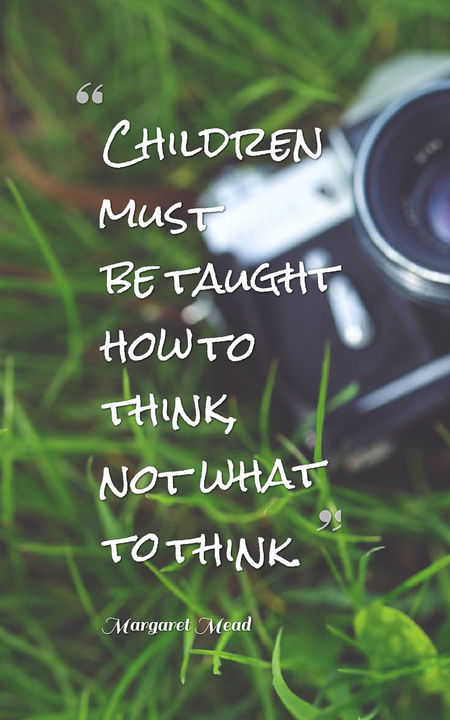 Sincerely,Caitland Ellis 